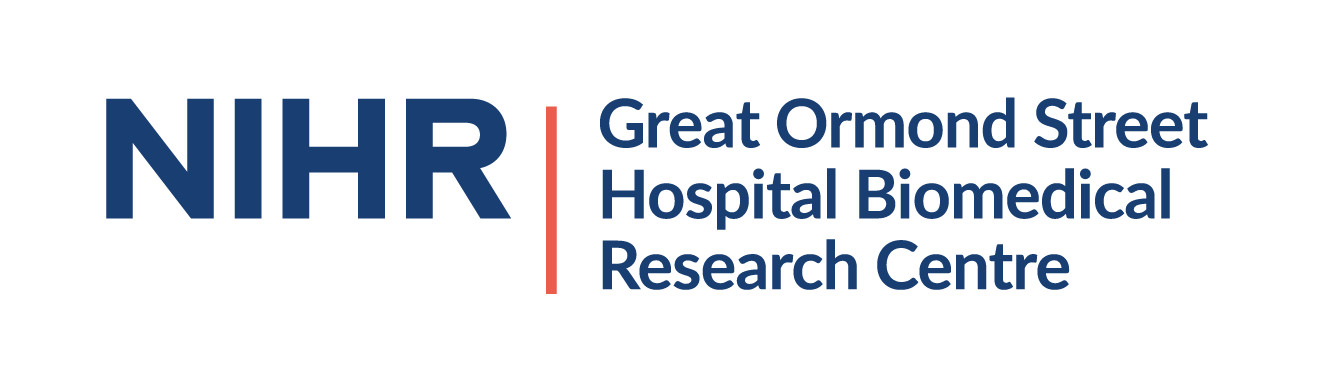 Great Ormond Street Hospital Biomedical Research Centre
Joint Research and Development Office
UCL Great Ormond Street Institute of Child Health
30 Guilford Street
London
WC1N 1EHTel: 020 7905 2149
Email: BRC@gosh.nhs.uk
Web: www.gosh.nhs.uk/brcGOSH BRC Novel Therapies Project Adoption CallDeadline for the next round is 15th January 2021Send your completed applications to Marta Zancolli (BRC@gosh.nhs.uk) The GOSH BRC Novel Therapies theme is opening its regular call for Project Adoption based on its core resources & infrastructure. It will hold several calls and reviews per year with this been the fourth of the 5 year BRC cycle. Applications will be internally shortlisted by the Novel Therapies theme. Specific areas of clinical research supported by the Theme core infrastructure are the following:Research coordinators *Health Care Assistants/Assistant Research Practitioners * (for collecting biosamples)Mass spectrometry (pilot studies and training for staff)Magnetic Resonance Imaging (pilot studies)AAV Facility (UCL School of Pharmacy) (for AAV in-house therapeutic developments and training for staff)Some limited funds will be made available for consumables* There is a maximum limit on the time you can request from SCs or HCAs/ARPs who are already in post – 8 hours a week.Applicants can request a maximum of £1,000 per application which will be available to spend from 1st April 2021. The call is open to all active researchers within GOSH and ICH. You do not need to have had prior links with the BRC to be eligible to apply. No animal research is supported.Research CoordinatorsTwo Research Coordinators have been appointed to assist with the set up and delivery of studies. Research Coordinators can provide support with:Review regulatory admissions and assist in the preparation of study documentsFeasibility assessment for project and applicationsSign posting to additional services, facilities and expertise within GOSH Coordinating study visits, liaising with specialties across GOSHManagement of site files We strongly encourage applicants to speak to the following individuals before applying to ensure their projects are feasible. Marta Zancolli (martazancolli@gosh.nhs.uk) (for Study Coordinators/ HCAs or ARPs) Wendy Heywood (wendy.heywood@ucl.ac.uk) (Mass Spec) Giulia Massaro (giulia.massaro.13@ucl.ac.uk) (AAV Facility)APPLICANT CHECKLIST – HAVE YOU COMPLETED THE FOLLOWING STEPS?	Held discussions with Study Coordinators/Assistant Research Practitioners, Mass Spec, MRI, AAV team to discuss scope/requirements of project?	Registered with Joint Research and Development Office?	Set a timeline that spends any awarded monies between 1st April 2021 and by March 31st 2022 at the latest?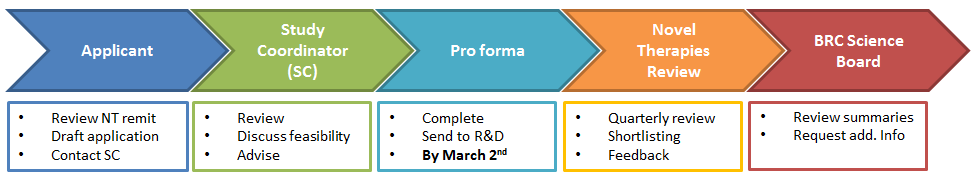 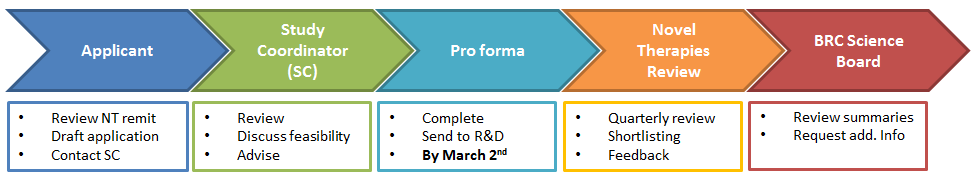 Important dates1st December 2020- application process opens 15th January 2021 - application deadlineEnd of Jan 2021 - Novel Therapies theme shortlisting and reviewFebruary 2021- applicants informed of decisionFor any queries, please contact Marta Zancolli – martazancolli@gosh.nhs.ukShortlisting criteriaProjects are shortlisted on the basis of the following criteria:Alignment to the aims and remit of the Novel Therapies themeScientific excellence of the proposed project and supporting preliminary dataFeasibility and deliverability of the proposal based on the available/requested resourcesProformaAll research projects must be registered with the Joint Research and Development Office, whether funding is being applied for or not. Please note Study Coordinators and Assistant Research Practitioners are already assigned to Novel Therapies so applicants are requesting part of their time to complete their projects. Failure to register may invalidate your application. The completed Project Registration and Costings Form should be sent to Research.Registration@gosh.nhs.uk Key informationKey informationKey informationProject TitleProject TitleRequested resource (e.g. Study Coordinator, MRI)Requested resource (e.g. Study Coordinator, MRI)Title and NameTitle and NameEmailEmailDepartmentDepartmentR&D Number (if known)Expected Start DateExpected End DateProposed Research ProjectProposed Research ProjectProposed Research ProjectBackground, rationale, resources required with justificationBackground, rationale, resources required with justificationBackground, rationale, resources required with justificationDeliverablesDeliverablesDeliverablesKey objectives and deliverables, research plansKey objectives and deliverables, research plansKey objectives and deliverables, research plansJoint Funding Call Details (if applicable)Joint Funding Call Details (if applicable)Joint Funding Call Details (if applicable)If you are combining this application with another funding call, please describe the synergy between this and other funding callIf you are combining this application with another funding call, please describe the synergy between this and other funding callIf you are combining this application with another funding call, please describe the synergy between this and other funding callGiven the severity of the COVID-19 pandemic and impact this has had on the deliverability of existing research projects, please demonstrate how you have future proofed your project for a scenario where the research environment continues to be challenging as a result of the COVID-19 pandemicGiven the severity of the COVID-19 pandemic and impact this has had on the deliverability of existing research projects, please demonstrate how you have future proofed your project for a scenario where the research environment continues to be challenging as a result of the COVID-19 pandemicGiven the severity of the COVID-19 pandemic and impact this has had on the deliverability of existing research projects, please demonstrate how you have future proofed your project for a scenario where the research environment continues to be challenging as a result of the COVID-19 pandemicStaff Time RequiredStaff Time RequiredStaff Time RequiredStaff Time RequiredFor Study Coordinators or HCAs/ARPs requests (maximum of 8hrs per week) please indicate as accurately as possible the average hours per week (or ½ day, 1 day every fortnight, per months etc). You cannot request new postsFor Study Coordinators or HCAs/ARPs requests (maximum of 8hrs per week) please indicate as accurately as possible the average hours per week (or ½ day, 1 day every fortnight, per months etc). You cannot request new postsFor Study Coordinators or HCAs/ARPs requests (maximum of 8hrs per week) please indicate as accurately as possible the average hours per week (or ½ day, 1 day every fortnight, per months etc). You cannot request new postsFor Study Coordinators or HCAs/ARPs requests (maximum of 8hrs per week) please indicate as accurately as possible the average hours per week (or ½ day, 1 day every fortnight, per months etc). You cannot request new postsNameStart date
on projectEnd date
on projecthr/wk or days/m
hr/wk or days/m
Non-staff costsNon-staff costsNon-staff costsNon-staff costsApplicants can request a maximum of £1,000 per application. Please also note any funding provided can only be spent from 1st April 2021 and has to be fully spent by 31/03/2022Applicants can request a maximum of £1,000 per application. Please also note any funding provided can only be spent from 1st April 2021 and has to be fully spent by 31/03/2022Applicants can request a maximum of £1,000 per application. Please also note any funding provided can only be spent from 1st April 2021 and has to be fully spent by 31/03/2022Applicants can request a maximum of £1,000 per application. Please also note any funding provided can only be spent from 1st April 2021 and has to be fully spent by 31/03/2022Item/consumableStart date
on projectEnd date
on projectCost £Cost £